Schloss-Schule-Gräfenhausen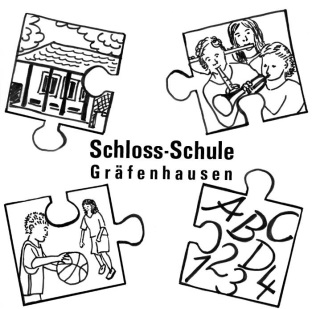 Grundschule des Landkreises Darmstadt-DieburgMaterialliste für Klasse 1Schuljahr 2021/22Hinweis: Einige notwendige Schulsachen können Sie bei sich bietenden Gelegenheiten schon bald besorgen. In den Ferien wird diese Liste von der Klassenlehrerin noch ergänzt. Ranzen (leicht, kein Trolley!)Mäppchen (vorerst ohne Füller)Buntstifte 2 dicke, weiche BleistifteRadiergummiDosenspitzerKinderschere (abgerundet, eventuell Linkshänderschere)2 Klebestifte Deckfarbenkasten (Wassermalfarben) mit 12 Farben in guter QualitätA3-ZeichenblockA3-SammelmappeFrühstücksdose(n) HausschuheSportsachen:Sportbeutel mit NamenT-ShirtSporthoseTurnschläppchen oder Turnschuhe mit abriebfester SohleWichtig: Bitte jedes Teil mit Namen versehen, um Verwechslungen zu vermeiden und verloren gegangene Sachen wieder zuordnen zu können.